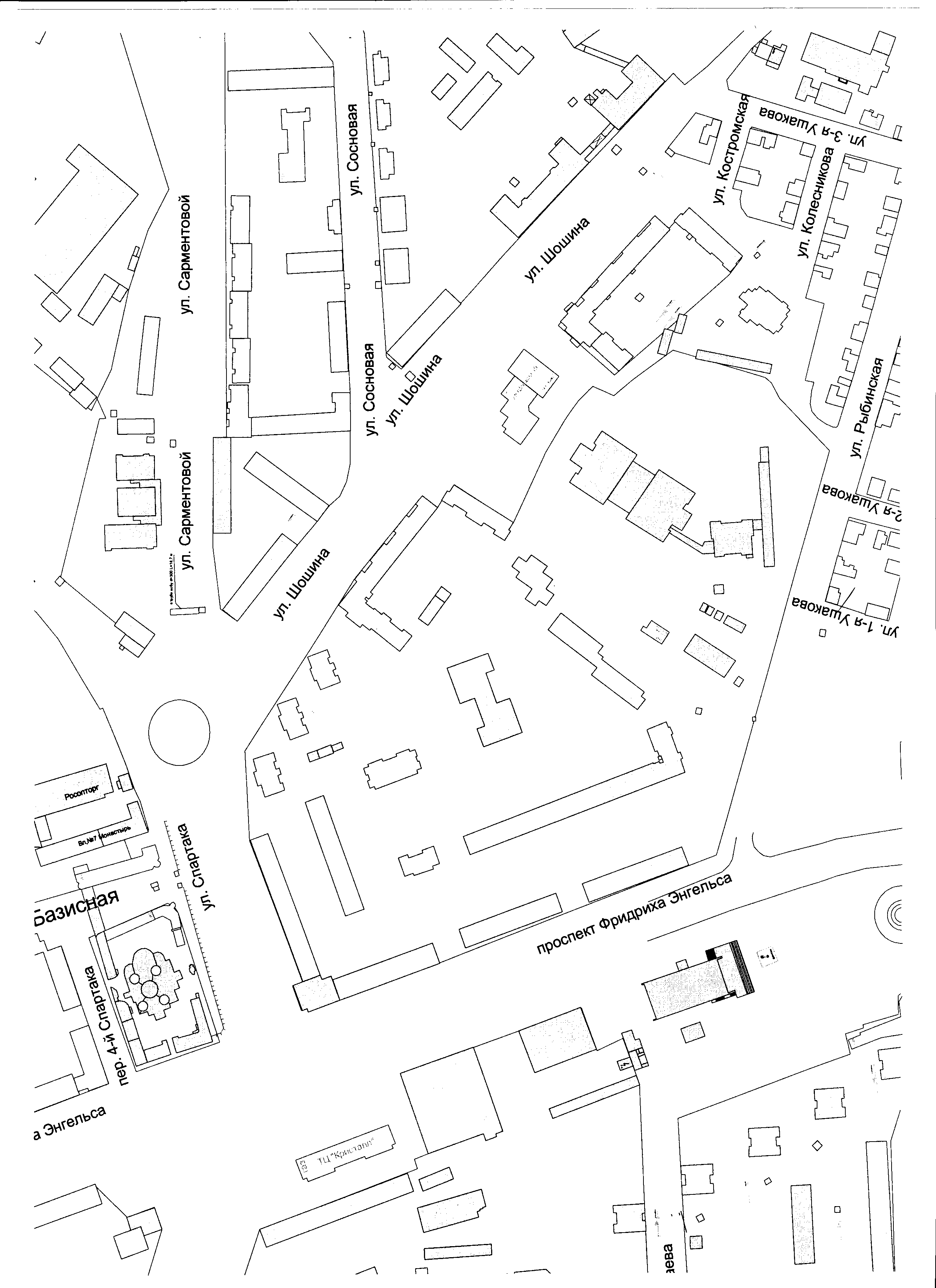 План-схема района расположения МБОУ «Гимназия №23»,пути движения транспортных средств и обучающихся.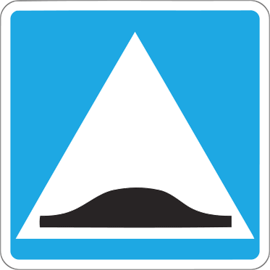 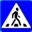 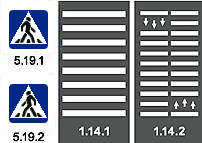 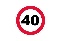 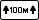 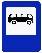 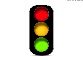 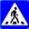 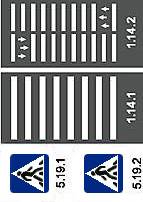 Движение транспортных средств                        Движение детей в (из)  ОУ